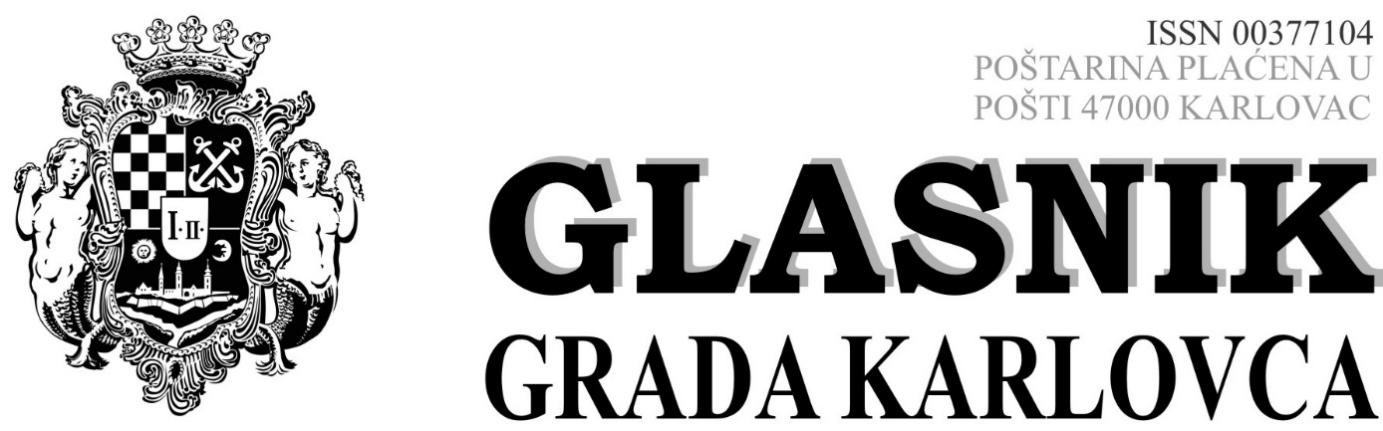          Izlazi prema potrebi                               Broj 2	 Godina LVII.	            Karlovac 26. siječnja 2024. GRADONAČELNIKGRADA KARLOVCA										str.3. PLAN				prijma u službu u upravna tijela Grada Karlovca za 2024. godinu	120.4. RJEŠENJE			o imenovanju Povjerenstva za provođenje postupka dodjele Sredstava spomeničke rente za obnovu i očuvanje objekata zaštićene spomeničke  baštine					124.5. ZAKLJUČAK			o donošenju Godišnjeg programa mjera dezinfekcije, dezinsekcije i deratizacije kao posebne mjere zaštite pučanstva od zaraznih bolesti na području grada Karlovca za 2024. godinu				125.GRADONAČELNIKGRADA KARLOVCA3. Na temelju članka 8., 9. i 10. Zakona o službenicima i namještenicima u lokalnoj i područnoj (regionalnoj) samoupravi („Narodne novine“ broj 86/08, 61/11, 4/18, 112/19), članka 44. i članka 98. Statuta Grada Karlovca (Glasnik Grada Karlovca broj 9/21 – potpuni tekst, 10/22), a u vezi s Proračunom Grada Karlovca za 2024. godinu (Glasnik Grada Karlovca broj 23/23), na prijedlog pročelnika upravnih tijela Grada Karlovca te nakon savjetovanja sa Sindikatom državnih i lokalnih službenika i  namještenika Republike Hrvatske  -  Podružnice zaposlenika u upravi Grada Karlovca, gradonačelnik Grada Karlovca, donio jePLAN PRIJMA U SLUŽBUU UPRAVNA TIJELA GRADA KARLOVCA ZA 2024. GODINUČlanak 1.	Planom prijma u službu u upravna tijela Grada Karlovca za 2024. godinu (u daljnjem tekstu: Plan) utvrđuje se stvarno stanje popunjenosti radnih mjesta u upravnim tijelima Grada Karlovca, potreban broj službenika i namještenika na neodređeno vrijeme i vježbenika odgovarajuće stručne spreme i struke za 2024. godinu.Članak 2. Riječi i pojmovi koji imaju rodno značenje korišteni u ovom Planu odnose se jednako na muški i ženski rod, bez obzira jesu li korišteni u muškom ili ženskom rodu.Članak 3.	Plan se donosi na temelju prikupljenih prijedloga pročelnika upravnih tijela Grada Karlovca, vodeći računa o potrebama upravnih tijela i raspoloživim financijskim sredstvima, te je isti usklađen s Proračunom Grada Karlovca za 2024. godinu.Članak 4.	U upravnim tijelima Grada Karlovca na dan 25. siječnja 2024. godine zaposlen je 151 službenik i namještenik na neodređeno vrijeme i 2 vježbenika na određeno vrijeme.Stvarna popunjenost radnih mjesta po upravnim tijelima Grada Karlovca:Upravni odjel za poslove gradonačelnika za utvrđenih 24 radnih mjesta, potrebno je 24 službenika i 7 namještenika, a zaposleno je 16 službenika, 6 namještenika i 0 vježbenika.Upravni odjel za proračun i financije za utvrđenih 19 radnih mjesta, potrebno je 23 službenika i 0 namještenika, a zaposleno je 18 službenika, 0 namještenika i 0 vježbenika.Upravni odjel za prostorno uređenje i poslove provedbe dokumenata prostornog uređenja za utvrđenih 13 radnih mjesta, potrebno je 18 službenika i 0 namještenika, a zaposleno je 12 službenika, 0 namještenika i 0 vježbenika.Upravni odjel za gradnju i zaštitu okolišaza utvrđenih 11 radnih mjesta, potrebno je 16 službenika i 0 namještenika, a zaposleno je 9 službenika, 0 namještenika i 1 vježbenik.Upravni odjel za komunalno gospodarstvo, promet i mjesnu samoupravu za utvrđenih 28 radnih mjesta, potrebno je 38 službenika i 0 namještenika, a zaposleno je 27 službenika, 0 namještenika i 0 vježbenika.Upravni odjel za imovinsko pravne poslove i upravljanje imovinom za utvrđenih 17 radnih mjesta, potrebno je 19 službenika i 0 namještenika, a zaposleno je 11 službenika, 0 namještenika i 1 vježbenik.Upravni odjel za gospodarstvo, razvoj grada i fondove EU za utvrđena 22 radna mjesta, potrebno je 27 službenika i 0 namještenika, a zaposleno je 17 službenika, 0 namještenika i 0 vježbenika.Upravni odjel za društvene djelatnosti za utvrđenih 16 radnih mjesta, potrebno je 16 službenika i 0 namještenika, a zaposleno je 10 službenika, 0 namještenika i 0 vježbenika.Služba za unutarnju revizijuza utvrđena 3 radna mjesta, potrebno je 3 službenika i 0 namještenika, a zaposlen je 1 službenik, 0 namještenika i 0 vježbenika.Služba za javnu nabavuza utvrđenih 6 radnih mjesta, potrebno je 6 službenika i 0 namještenika, a zaposleno je 5 službenika, 0 namještenika i 0 vježbenika.Služba za provedbu ITU mehanizmaza utvrđena 3 radna mjesta, potrebno je 3 službenika i 0 namještenika, a zaposleno je 3 službenika, 0 namještenika i 0 vježbenika.Služba – vlastiti pogon za obavljanje komunalne djelatnostiza utvrđenih 14 radnih mjesta, potrebno je 5 službenika i 18 namještenika, a zaposleno je 3 službenika, 13 namještenika i 0 vježbenika.Članak 5.	U upravna tijela Grada Karlovca planira se prijam u službu na neodređeno vrijeme u 2024.godini, kako slijedi:Upravni odjel za poslove gradonačelnikapročelnik – sveučilišni diplomski studij ili sveučilišni integrirani prijediplomski i diplomski studij ili stručni diplomski studij ekonomske, pravne struke ili druge društvene ili humanističke struke - 1 izvršiteljstručni suradnik za kadrovske poslove - sveučilišni prijediplomski studij ili stručni prijediplomski studij pravne, upravne ili ekonomske struke – 1 izvršiteljU 2024. godini u Upravnom odjelu za poslove gradonačelnika ne planira se prijam namještenika.Upravni odjel za proračun i financijeviši stručni suradnik za proračunsko računovodstvo I - sveučilišni diplomski studij ili sveučilišni integrirani prijediplomski i diplomski studij ili stručni diplomski studij ekonomske struke – 1 izvršiteljUpravni odjel za prostorno uređenje i poslove provedbe dokumenata prostornog uređenjaU 2024. godini ne planira se prijam službenika.Upravni odjel za gradnju i zaštitu okolišaviši stručni suradnik za gradnju - sveučilišni diplomski studij ili sveučilišni integrirani prijediplomski i diplomski studij ili stručni diplomski studij građevinske, arhitektonske, biotehničke, prirodne ili ekonomske struke – 1 izvršiteljUpravni odjel za komunalno gospodarstvo, promet i mjesnu samoupravupročelnik - sveučilišni diplomski studij ili sveučilišni integrirani prijediplomski i diplomski studij ili stručni diplomski studij tehničke, biotehničke ili društvene struke  – 1 izvršiteljvoditelj Odsjeka za mjesnu samoupravu - sveučilišni diplomski studij ili sveučilišni integrirani prijediplomski i diplomski studij ili stručni diplomski studij društvene, tehničke ili biotehničke struke – 1 izvršiteljviši stručni suradnik za komunalno gospodarstvo II - sveučilišni diplomski studij ili sveučilišni integrirani prijediplomski i diplomski studij ili stručni diplomski studij tehničke, društvene ili ekonomske struke – 1 izvršiteljviši stručni suradnik za održavanje nerazvrstanih cesta i odvodnje I - sveučilišni diplomski studij ili sveučilišni integrirani prijediplomski i diplomski studij ili stručni diplomski studij tehničke struke – 1 izvršitelj viši referent za upravljanje javnim površinama  -sveučilišni prijediplomski studij ili stručni prijediplomski studij ili stručni kratki studij ekonomske, društvene ili pravne struke – 1 izvršiteljUpravni odjel za imovinsko pravne poslove i upravljanje imovinompročelnik - sveučilišni diplomski studij ili sveučilišni integrirani prijediplomski i diplomski studij ili stručni diplomski studij pravne struke  – 1 izvršiteljvoditelj Odsjeka za imovinsko pravne poslove – sveučilišni diplomski studij ili sveučilišni integrirani prijediplomski i diplomski studij ili stručni diplomski studij pravne struke – 1 izvršiteljviši stručni suradnik za pravne poslove - sveučilišni diplomski studij ili sveučilišni integrirani prijediplomski i diplomski studij ili stručni diplomski studij pravne struke – 1 izvršiteljviši referent za upravljanje imovinom i e-nekretnine - sveučilišni prijediplomski studij ili stručni prijediplomski studij ili stručni kratki studij pravne, ekonomske ili tehničke struke – 1 izvršiteljUpravni odjel za gospodarstvo, razvoj grada i fondove EUpročelnik - sveučilišni diplomski studij ili sveučilišni integrirani prijediplomski i diplomski studij ili stručni diplomski studij tehničke, biotehničke, ekonomske, pravne struke ili druge društvene ili humanističke struke – 1 izvršiteljviši stručni suradnik za provođenje manifestacija - sveučilišni diplomski studij ili sveučilišni integrirani prijediplomski i diplomski studij ili stručni diplomski studij tehničke, biotehničke, ekonomske, pravne struke ili druge društvene ili humanističke struke – 1 izvršiteljstručni suradnik za provođenje manifestacija - sveučilišni prijediplomski studij ili stručni prijediplomski studij ekonomske, pravne ili druge društvene struke ili tehničke strukeUpravni odjel za društvene djelatnostisavjetnik za pravna pitanja - sveučilišni diplomski studij ili sveučilišni integrirani prijediplomski i diplomski studij ili stručni diplomski studij  pravne struke – 1 izvršiteljvoditelj Odsjeka za socijalnu skrb i umirovljenike - sveučilišni diplomski studij ili sveučilišni integrirani prijediplomski studij ili diplomski studij društvene, pravne ili ekonomske struke – 1 izvršiteljSlužba za unutarnju revizijuUnutarnji revizor - sveučilišni diplomski studij  ili sveučilišni integrirani prijediplomski i diplomski studij ili stručni diplomski studij ekonomske ili pravne struke – 1 izvršiteljSlužba za javnu nabavuU 2024. godini ne planira se prijam službenika.Služba za provedbu ITU mehanizmaSva radna mjesta su popunjena.Služba – vlastiti pogon za obavljanje komunalne djelatnostiUpravitelj - sveučilišni diplomski studij  ili sveučilišni integrirani prijediplomski i diplomski studij ili stručni diplomski studij ekonomske, pravne ili tehničke struke – 1 izvršiteljU 2024. godini planira se prijam namještenika:pomoćni vozač pauka – vozač cestovnih motornih vozila ili SSS tehničkog ili prometnog smjera – 1 izvršiteljČlanak 6.U upravna tijela Grada Karlovca u 2024. godini planira se prijam u službu vježbenika na             određeno vrijeme u trajanju vježbeničkog staža, kako slijedi:Upravni odjel za poslove gradonačelnikaviši stručni suradnik za protokol i odnose s javnošću - sveučilišni diplomski studij ili sveučilišni integrirani prijediplomski i diplomski studij ili stručni diplomski studij ekonomske, pravne, novinarske struke ili politologijeviši stručni suradnik za pristup informacijama i javnost rada - sveučilišni diplomski studij ili sveučilišni integrirani prijediplomski i diplomski studij ili stručni diplomski studij politologije, pravne ili druge društvene struke – 1 izvršiteljreferent za poslove pisarnice i arhive II - srednja stručna sprema ekonomske ili upravne struke – 1 izvršiteljUpravni odjel za proračun i financijeU 2024. godini ne planira se prijam vježbenika.Upravni odjel za prostorno uređenje i poslove provedbe dokumenata prostornog uređenjaU 2024. godini ne planira se prijam vježbenika.Upravni odjel za gradnju i zaštitu okolišaU 2024. godini ne planira se prijam vježbenika.Upravni odjel za komunalno gospodarstvo, promet i mjesnu samoupravuviši referent za komunalno gospodarstvo - sveučilišni prijediplomski studij ili stručni prijediplomski studij ili stručni kratki studij građevinske, tehničke struke ili društvene struke – 1 izvršiteljUpravni odjel za imovinsko pravne poslove i upravljanje imovinomviši referent za najam gradskih stanova - sveučilišni prijediplomski studij ili stručni prijediplomski studij ili stručni kratki studij pravne ili ekonomske struke – 1 izvršiteljUpravni odjel za gospodarstvo, razvoj grada i fondove EUviši stručni suradnik za turizam - sveučilišni diplomski studij ili sveučilišni integrirani prijediplomski i diplomski studij ili stručni diplomski studij tehničke, biotehničke, ekonomske, pravne struke ili druge društvene ili humanističke struke – 1 izvršiteljUpravni odjel za društvene djelatnostiviši stručni suradnik za kulturu i kulturnu baštinu - sveučilišni diplomski studij ili  sveučilišni integrirani prijediplomski i diplomski studij ili stručni diplomski studij  građevinske, arhitektonske, društvene ili humanističke struke – 1 izvršitelj9.	Služba za unutarnju revizijuU 2024. godini ne planira se prijam vježbenika.Služba za javnu nabavuU 2024. godini ne planira se prijam vježbenika.11.	Služba za provedbu ITU mehanizmaU 2024. godini ne planira se prijam vježbenika.12.  Služba – vlastiti pogon za obavljanje komunalne djelatnostiU 2024. godini ne planira se prijam vježbenika.Članak 7.Grad Karlovac popunjava radna mjesta prema ovom Planu, sukladno Zakonu o službenicima i namještenicima u lokanoj i područnoj (regionalnoj) samoupravi („Narodne novine“ broj 86/08, 61/11, 4/18, 96/18 i 112/19), Pravilniku o unutarnjem redu upravnih tijela Grada Karlovca („Glasnik Grada Karlovca“ 1/24) i financijskim sredstvima osiguranim Proračunom Grada Karlovca za 2024. godinu, osim u slučaju potrebe prijma u službu na određeno vrijeme i popune radnog mjesta koje je ostalo upražnjeno nakon donošenja ovog Plana. Članak 8. 	Plan prijma u službu u upravna tijela Grada Karlovca za 2024. godinu stupa na snagu danom donošenja, a objavit će se u „Glasniku Grada Karlovca“.GRADONAČELNIK								KLASA: 024-02/24-01/11URBROJ: 2133-1-03-01/03-24-3Karlovac, 25.01.2024.  	GRADONAČELNIK                                                                              Damir Mandić, dipl.teol., v.r.4.Na temelju članaka 44. i 98. Statuta Grada Karlovca („Glasnik Grada Karlovca“ br. 9/21 – potpuni tekst, 10/22) i članka 7. Pravilnika o načinu i uvjetima dodjele sredstava spomeničke rente na području grada Karlovca putem javnog poziva („Glasnik Grada Karlovca“ br. 03/16, 19/19)  Gradonačelnik Grada Karlovca donosiRJEŠENJEo imenovanju Povjerenstva za provođenje postupka dodjele sredstava spomeničke rente za obnovu i očuvanje objekata zaštićene spomeničke baštine u 2024. god.I.	U Povjerenstvo za provođenje postupka dodjele sredstava spomeničke rente za obnovu i očuvanje objekata zaštićene spomeničke baštine u 2024. god. (dalje u tekstu: Povjerenstvo)  imenuje se:dr. sc. Ana Hranilović Trubić, dipl. ing. građ., za predsjednicuLidija Malović, dipl.oec., za zamjenicu predsjednikaDobriša Adamec.,ing.informatike, za članaSonja Kočevar, dipl.ing.arh., za članaLjerka Horvat, dipl.iur, za člana.II.Povjerenstvo iz točke I. ovog Rješenja ima zadatak raspisivanja javnog poziva, razmatranja zahtjeva i utvrđivanja prijedloga Odluke o dodjeli sredstava za sufinanciranje očuvanja i obnove objekata zaštićene spomeničke baštine. III.Stručne i administrativno-tehničke poslove za Povjerenstvo obavljat će Kristina Benko, mag.oec., viša stručna suradnica za gradnju i energetsku učinkovitost u Upravnom odjelu za gradnju i zaštitu okoliša.IV.            Troškovi rada Povjerenstva financiraju se iz proračuna Grada Karlovca.V.	Ovo Rješenje stupa na snagu danom donošenja, a objavit će se u Glasniku Grada Karlovca.GRADONAČELNIKKLASA: 360-01/24-02/01URBROJ: 2133-1-06-01/4-24-01Karlovac, 10.01.2024. god.								  		GRADONAČELNIK							             	         	        Damir Mandić, dipl.teol., v.r.5.Temeljem članka 5. stavaka 2. i 3. Zakona o zaštiti pučanstva od zaraznih bolesti  (“Narodne novine” br. 79/07, 113/08, 43/09, 130/17, 114/18, 47/20, 134/20  i 143/21) i članaka 44. i 98. Statuta Grada Karlovca (“Glasnik Grada Karlovca“ br. 9/2021 – potpuni tekst i 10/22) Gradonačelnik Karlovca donosi:Z A K LJ U Č A Ko donošenju Godišnjeg programa mjera dezinfekcije, dezinsekcije i deratizacije kao posebne mjere zaštite pučanstva od zaraznih bolesti na području grada Karlovca za 2024. godinuIDonosi se Godišnji program mjera dezinfekcije, dezinsekcije i deratizacije kao posebne mjere zaštite pučanstva od zaraznih bolesti na području grada Karlovca za 2024. godinu u istovjetnom tekstu kako je to utvrđeno prijedlogom Zavoda za javno zdravstvo Karlovačke županije.IITekst Programa iz točke I kao sastavni dio ovog Zaključka odlaže se uz izvornik i objavit će se na internetskim stranicama Grada Karlovca, www.karlovac.hr.IIIOvaj Zaključak objavit će se u Glasniku Grada Karlovca.GRADONAČELNIKKLASA: 543-01/24-01/01URBROJ: 2133/-1-06/03-24-2Karlovac, 15. siječnja 2024.								  		GRADONAČELNIK							             	         	        Damir Mandić, dipl.teol., v.r.GLASNIK GRADA KARLOVCA - službeni list Grada Karlovca Glavni i odgovorni urednik: Vlatko Kovačić, mag. iur., viši savjetnik za pravne poslove i poslove gradonačelnika, Banjavčićeva 9, Karlovac; tel. 047/628-105Tehnička priprema: Upravni odjel za poslove gradonačelnika	